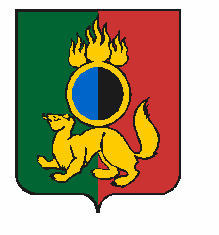 АДМИНИСТРАЦИЯ ГОРОДСКОГО ОКРУГА ПЕРВОУРАЛЬСКПОСТАНОВЛЕНИЕг. ПервоуральскО внесении изменений в постановление Администрации городского округа Первоуральск  от 09 февраля 2022 года № 259 В соответствии с Жилищным кодексом Российской Федерации, Федеральным законом «Об общих принципах организации местного самоуправления  в   Российской   Федерации»   от   06   октября   2003   года  № 131-ФЗ, руководствуясь Постановлением Правительства Российской Федерации от 28 января 2006 № 47 (в редакции от 24 декабря 2018 года) «Об утверждении Положения о признании помещения жилым помещением, жилого помещения непригодным для проживания, многоквартирного дома аварийным и подлежащим сносу или реконструкции, садового дома жилым домом и жилого дома садовым    домом»,       на     основании     заключений     межведомственной   комиссии  от  27 января 2022 года № 281, № 280, № 279, № 283, № 282 утвержденной постановлением  Администрации городского округа   Первоуральск   от   28   ноября   2016   года  № 2525 (в редакции постановления от 12 марта 2021 года № 416), согласно письма Управления Федеральной службы государственной регистрации, кадастра и картографии по Свердловской области от 25 февраля 2022 года № 07-04865/22, Администрация городского округа ПервоуральскПОСТАНОВЛЯЕТВнести изменения в постановление Администрации городского округа Первоуральск  от 09 февраля 2022 года № 259 «О признании многоквартирных домов, расположенных по адресам: город Первоуральск, станция Подволошная, дом 9, город Первоуральск, поселок. Кузино,  улица Демьяна Бедного, дом 7а, город Первоуральск, поселок Кузино, улица Вишнякова, дом 15, город Первоуральск, поселок Кузино, улица Машинистов, дом 57, город Первоуральск, поселок Кузино, улица Машинистов, дом 43  аварийными и подлежащими сносу и установлении срока для расселения граждан из аварийного жилищного фонда» изложив пункт 1 в новой редакции:	«1. Признать       многоквартирные      дома,      расположенные     по      адресам: город Первоуральск, станция Подволошная, дом 9, с кадастровым номером 66:58:0112001:306; город Первоуральск, поселок. Кузино, улица Демьяна Бедного, дом 7а, с кадастровым номером 66:58:0701008:352; город Первоуральск, поселок Кузино, улица Вишнякова, дом 15, с кадастровым номером 66:58:0701006:390; город Первоуральск, поселок Кузино, улица Машинистов, дом 57, с кадастровым номером 66:58:0701008:379; город Первоуральск, поселок Кузино, улица Машинистов, дом 43, с кадастровым номером 66:58:0701008:357 аварийными и подлежащими сносу».3. Опубликовать настоящее постановление в газете «Вечерний Первоуральск» и разместить на официальном сайте городского округа Первоуральск.4. Контроль за исполнением настоящего постановления возложить на заместителя Главы Администрации городского округа Первоуральск по муниципальному управлению Д.М. Крючкова. И.о. Главы городского округа Первоуральск, 
заместитель Главы Администрации
по финансово-экономической политике                                                      М.Ю.Ярославцева	                                                                               03.03.2022№386